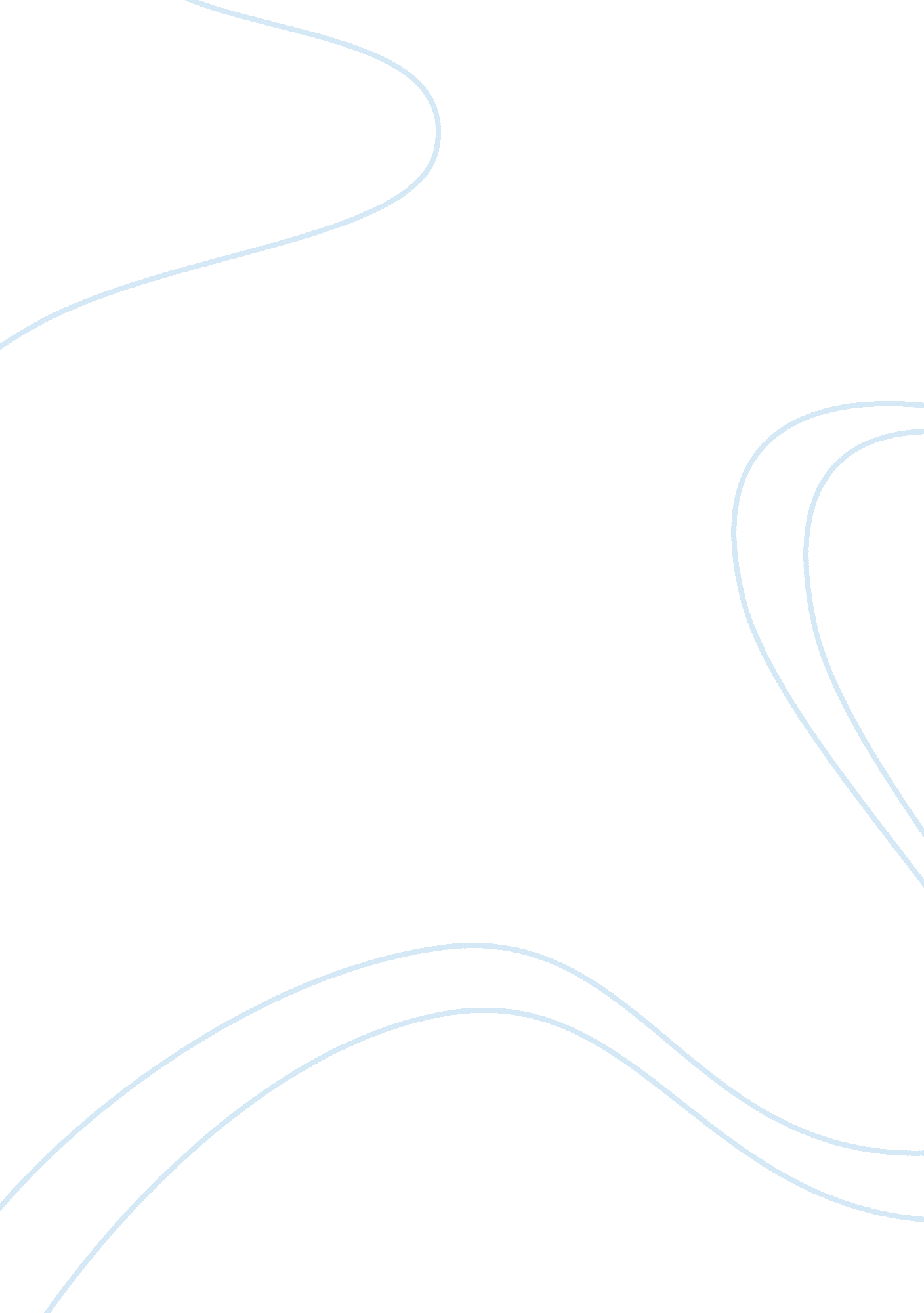 Problem solving partnerships using the sara model essay sample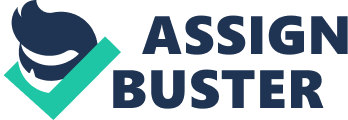 SARA is an effective problem solving model used by the police to identify and solve the problems within a community. Law enforcers and crime analysts use this model to study the issues that are created from everyday environment and also to make improvements in the problem-oriented policing. SARA process involves four steps that are scanning, analysis, response, and assessment. Scanning is the first step of the SARA critical thinking process. This step includes the recognizable proof of issues that are intermittent and of worry to the police and also general society. Once the issues are distinguished they are organized by the seriousness and are chosen to be examined. For instance, the number of break-ins, street crimes, or other issues of serious concern are identified. Crime analysts help the force in the determination of serious issues by giving them the data which helps the police to recognize and organize critical issues inside their locale. Moreover, the community members are also imperative in the determination of issues through police-community relations, reviews, interviews and different types of group outreach. The next step involved in the SARA process is analysis. This progression includes exploring the known data with respect to the particularly picked sort of issue and also figuring out which course to be taken in the comprehension of the nearby setting of the issue and deciding the present state in which that issue is being tended to inside a specific ward. When this data is set up, at that point the way toward creating theories can start with a specific end goal to hypothesize why the movement is an issue and why it is happening. Information is then gathered so as to test the theories and conclusions in regards to reasons for the specific issue are made by directing factual investigation (Santos, 2012). Response is the planning and implementation of relevant activities and the third step of the model. It includes the recognizable proof of reasonable reactions in light of progress from other groups, POP aides, and crime aversion strategies. Experts at that point bring this data alongside results and data that is gathered amid the examination advance of the procedure, and utilize the data to outline and select new reaction thoughts. After the reaction technique is picked, goals are built up, and capable work force is distinguished, the police can start the exercises. The fundamental objective of the this step is to enable experts to plan arrangements to manage the issue, remove the issue as well as decrease the measure of hurt that is made by the issue (Call, 2005). Assessment is the final and imperative step in the SARA model and it involves the examination and assurance of whether or not the reactions to the particular issue were effective. When making this assurance, there are two essential factors that need to be considered. The principal factor of thought, and critical advance to direct, is alluded to as process assessment. Since it is normal that an arrangement may not be actualized as it was planned, it is useful to decide whether and how the particular reaction design was actualized all together to set up which, assuming any, objectives were accomplished amid the procedure. This likewise incorporate figuring out which exercises were and were not directed. The second factor of thought, and essential advance to lead amid the evaluation step, is alluded to as effect assessment. This progression includes the examination of information that was gathered before the response(s) were actualized (data that is ordinarily examined amid the filtering and investigation steps) and contrasting the data and the important estimations gathered after the reaction was executed. This is methodology is urgent in making the assurance of regardless of whether the reactions that were actualized either disposed of or if nothing else lessened the issue. References: 
Call, P. (2005, February). Problem solving partnerships using the SARA model background on a collaborative problem solving approach and SARA.  Retrieved from http://www. iaca. net/Resources/Articles/POPandSARA. pdf 
Santos, R., (2012). Crime Analysis with Crime Mapping, 3rd Edition. SAGE Publications, Inc. 